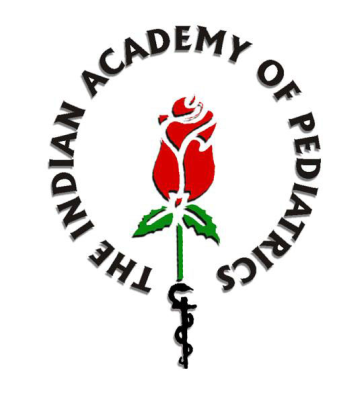 -AGENDA (DRAFT)- MEETING OF THE IAP Advisory Committee on Vaccines & Immunization Practices (ACVIP), Indian Academy of Pediatrics, Kailas Darshan, Kennedy Bridge (Nana Chowk), Mumbai -07Date: Saturday & Sunday, 6th &7th December, 2014Venue: Board Room, IMA House, IndraprasthaMarg, Near ITO, New Delhi.Rapporteur:  Dr Panna ChoudhuryDay 1, SATURDAY,  6th DECEMBER 2014Day 1, SATURDAY,  6th DECEMBER 2014Day 1, SATURDAY,  6th DECEMBER 2014Day 1, SATURDAY,  6th DECEMBER 2014Day 1, SATURDAY,  6th DECEMBER 2014Day 1, SATURDAY,  6th DECEMBER 2014Day 1, SATURDAY,  6th DECEMBER 2014TIMEAGENDA ITEM	AGENDA ITEM	PURPOSEPURPOSEPURPOSEPRESENTER/LEAD DISCUSSANTS10.30-11.00 AMAssembly & congregation Assembly & congregation Assembly & congregation Assembly & congregation Assembly & congregation Assembly & congregation 11.00-11.15 AMWelcome addressWelcome addressInformation Dr C.P. Bansal  Dr C.P. Bansal  Dr C.P. Bansal 11.15-11.30 AMAddress by President, IAPAddress by President, IAPInformationDr. Vijay N. YewaleDr. Vijay N. YewaleDr. Vijay N. Yewale11.30-11.45 AM ACVIP: Report card 2013-14 ACVIP: Report card 2013-14 Information & DiscussionDr. Vipin M. VashishthaDr. Vipin M. VashishthaDr. Vipin M. Vashishtha11.45AM -12.45 PMACVIP Current & Future Perspectives: Current status, obstacles & way outACVIP Current & Future Perspectives: Current status, obstacles & way outACVIP Current & Future Perspectives: Current status, obstacles & way outACVIP Current & Future Perspectives: Current status, obstacles & way outACVIP Current & Future Perspectives: Current status, obstacles & way outACVIP Current & Future Perspectives: Current status, obstacles & way out15 minutesEBR processEBR processInformation & DiscussionDr. Panna ChoudhuryDr. Panna ChoudhuryDr. Panna Choudhury15 minutesConflicts of interest issuesConflicts of interest issuesInformation & DiscussionDr HPS SachdevDr HPS SachdevDr HPS Sachdev10 minutesTOR & Finances TOR & Finances Information & DiscussionDr C.P. BansalDr C.P. BansalDr C.P. Bansal10 minuteFuture vision For ACVIPFuture vision For ACVIPInformation and discussion Dr S.S. KamathDr S.S. KamathDr S.S. Kamath10 minutesProcess of issuing RecommendationsProcess of issuing RecommendationsInformation & DiscussionDr Vipin M. VashishthaDr Vipin M. VashishthaDr Vipin M. Vashishtha12.45-1.00 PMCOFFEE BREAKCOFFEE BREAKCOFFEE BREAKCOFFEE BREAKCOFFEE BREAKCOFFEE BREAK1.00-2.15 PMSESSION 1Vaccine Scheduling & ImpactSESSION 1Vaccine Scheduling & ImpactSESSION 1Vaccine Scheduling & ImpactSESSION 1Vaccine Scheduling & ImpactSESSION 1Vaccine Scheduling & ImpactSESSION 1Vaccine Scheduling & Impact5 minutesPreamble & the NeedPreamble & the NeedInformationInformationDr Vipin M. VashishthaDr Vipin M. Vashishtha20 minutesQuality Measurement in Immunization – How Do We Know How We’re Doing?Quality Measurement in Immunization – How Do We Know How We’re Doing?InformationInformationDr Rakesh Kumar, IAS, Joint Secretary (RCH), MOHFW, GoI, New DelhiDr Rakesh Kumar, IAS, Joint Secretary (RCH), MOHFW, GoI, New Delhi20 minutesNeed to Relook at Existing EPI Schedule: Has the Time Come to Revise & Revamp?Need to Relook at Existing EPI Schedule: Has the Time Come to Revise & Revamp?Information Information Prof. N.K. Arora, SAGE member-WHO, IndiaProf. N.K. Arora, SAGE member-WHO, India20 minutesIAP Perspectives: Can ACVIP adopt 2, 4, & 6mo schedule?IAP Perspectives: Can ACVIP adopt 2, 4, & 6mo schedule?Information Information Dr Vijay N. YewaleDr Vijay N. Yewale10 minutesConclusions Conclusions Discussion Discussion All Participants All Participants 2.15-3.00 PMLUNCH   LUNCH   LUNCH   LUNCH   LUNCH   LUNCH   3.00-3.30 PMSESSION 2Licensing & Regulatory IssuesSESSION 2Licensing & Regulatory IssuesSESSION 2Licensing & Regulatory IssuesSESSION 2Licensing & Regulatory IssuesSESSION 2Licensing & Regulatory IssuesSESSION 2Licensing & Regulatory Issues20 minutesProcess of licensing a vaccine&its implications to recommending bodies, prescribers & end usersProcess of licensing a vaccine&its implications to recommending bodies, prescribers & end usersInformationInformationInformationDr. G.N. Singh, Drug Controller General of India, New Delhi10 minutesIAP ACVIP issues IAP ACVIP issues DiscussionDiscussionDiscussionAll Participants3.30-4.30 PM SESSION 3Policy on Process of Reviewing & Issuing Vaccine RecommendationsSESSION 3Policy on Process of Reviewing & Issuing Vaccine RecommendationsSESSION 3Policy on Process of Reviewing & Issuing Vaccine RecommendationsSESSION 3Policy on Process of Reviewing & Issuing Vaccine RecommendationsSESSION 3Policy on Process of Reviewing & Issuing Vaccine RecommendationsSESSION 3Policy on Process of Reviewing & Issuing Vaccine Recommendations15 minutesIs it Feasible to Adopt An Accreditation Process/Policy on Available Vaccines?Is it Feasible to Adopt An Accreditation Process/Policy on Available Vaccines?Information Information Information Dr. Vipin M. VashishthaReview of Available Vaccines in Indian MarketReview of Available Vaccines in Indian MarketReview of Available Vaccines in Indian MarketReview of Available Vaccines in Indian MarketReview of Available Vaccines in Indian MarketReview of Available Vaccines in Indian Market15 minutesRotavirus vaccines Rotavirus vaccines InformationInformationInformationDr PannaChoudhury15 minutesPneumococcal vaccines Pneumococcal vaccines InformationInformationInformationDr Rohit Agarwal15 minutesPentavalent vaccine combinationsPentavalent vaccine combinationsInformationInformationInformationDr Vipin M. Vashishtha4.30-5.00 PMTEA BREAKTEA BREAKTEA BREAKTEA BREAKTEA BREAKTEA BREAK5.00-5.30 PMOpen HouseOpen HouseOpen HouseOpen HouseOpen HouseOpen House5.30 PMAdjourn for the dayAdjourn for the dayAdjourn for the dayAdjourn for the dayAdjourn for the dayAdjourn for the dayDay 2, SUNDAY,  7th DECEMBER 2014  Day 2, SUNDAY,  7th DECEMBER 2014  Day 2, SUNDAY,  7th DECEMBER 2014  Day 2, SUNDAY,  7th DECEMBER 2014  Day 2, SUNDAY,  7th DECEMBER 2014  Day 2, SUNDAY,  7th DECEMBER 2014  8.30-9.00 AMBreakfastBreakfastBreakfastBreakfastBreakfastBreakfast9.00-10.30 AMSESSION 3 (Contd.)Policy on Process of Reviewing & Issuing Vaccine RecommendationsSESSION 3 (Contd.)Policy on Process of Reviewing & Issuing Vaccine RecommendationsSESSION 3 (Contd.)Policy on Process of Reviewing & Issuing Vaccine RecommendationsSESSION 3 (Contd.)Policy on Process of Reviewing & Issuing Vaccine RecommendationsSESSION 3 (Contd.)Policy on Process of Reviewing & Issuing Vaccine RecommendationsSESSION 3 (Contd.)Policy on Process of Reviewing & Issuing Vaccine RecommendationsReview of Available Vaccines in Indian MarketReview of Available Vaccines in Indian MarketReview of Available Vaccines in Indian MarketReview of Available Vaccines in Indian MarketReview of Available Vaccines in Indian MarketReview of Available Vaccines in Indian Market15 minutesHPV VaccinesInformationInformationInformationDr Anuradha BoseDr Anuradha Bose15 minutesTyphoid VaccinesInformationInformationInformationDr Ajay KalraDr Ajay Kalra15 minutesJE VaccinesInformationInformationInformationDr VMVDr VMV15 minutesHepatitis-A vaccinesInformationInformationInformationDr A.K. PatwariDr A.K. Patwari15 minutesMMR vaccines InformationInformationInformationDr Shashi VaniDr Shashi Vani15 minutesRabies vaccinesInformationInformationInformationDr Shashi VaniDr Shashi Vani10.30-11.00 AMTEA BREAKTEA BREAKTEA BREAKTEA BREAKTEA BREAKTEA BREAK11.00-12.30 PMSESSION 4ACVIP 2014 RecommendationsSESSION 4ACVIP 2014 RecommendationsSESSION 4ACVIP 2014 RecommendationsSESSION 4ACVIP 2014 RecommendationsSESSION 4ACVIP 2014 RecommendationsSESSION 4ACVIP 2014 Recommendations30 minutesAddressing the 'gaps' in existing ACVIP recommendationsAddressing the 'gaps' in existing ACVIP recommendationsInformationInformationInformationDr Vipin M. Vashishtha30 minutesVaricella Vaccination: Timing of 2nd doseVaricella Vaccination: Timing of 2nd doseInformation & DiscussionInformation & DiscussionInformation & DiscussionDr Anuradha Bose15 minutesAdult JE Vaccination: Issues on Universal recommendations Adult JE Vaccination: Issues on Universal recommendations InformationInformationInformationDr V.G. Ramchandaran15 minutesDISCUSSIONDISCUSSIONDISCUSSIONDISCUSSIONDISCUSSIONDISCUSSION12.30-1.00PMSESSION 5Mix bagSESSION 5Mix bagSESSION 5Mix bagSESSION 5Mix bagSESSION 5Mix bagSESSION 5Mix bag15 minutes“Vaccine Vial Monitors for Private vaccine marker:  A Proven Tool to Create a Single Standard of Care for All Vaccines and for All Children”“Vaccine Vial Monitors for Private vaccine marker:  A Proven Tool to Create a Single Standard of Care for All Vaccines and for All Children”InformationInformationInformationMr. Chris Caulfield,Vice President, Global Customer Development of Temptime Corporation USA1.00-2.00 PM LUNCHLUNCHLUNCHLUNCHLUNCHLUNCH2.00 PM onwardsDispersal Dispersal Dispersal Dispersal Dispersal Dispersal 